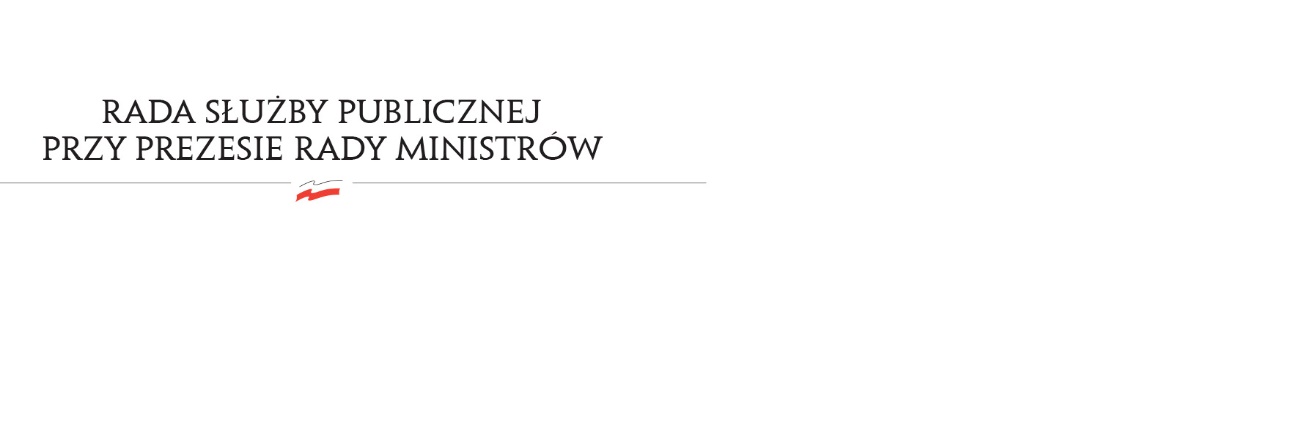 RSP.3613.8.2019.MB	                                                                                                            Uchwała nr 50Rady Służby Publicznejz dnia 29 sierpnia 2019 rokuw sprawie: oceny przebiegu postępowania kwalifikacyjnego w służbie cywilnej w 2019 rokuRada Służby Publicznej pozytywnie opiniuje przebieg postępowania kwalifikacyjnego w służbie cywilnej w 2019 roku.